附註： 一、申請書內各項缺填或附繳證件不合規定者，概不受理。二、申請人所填各項資料經查覺不實，除追回已領獎學金外，並依校規予以議處。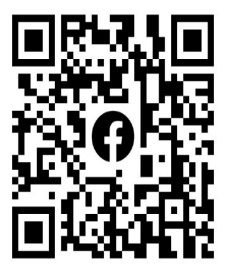 ※「新竹市淡江大學校友會」臉書社團(歡迎同學掃描加入)※下欄表格同學請勿填寫新竹市淡江大學校友會獎學金申請書申請日期：      年     月    日新竹市淡江大學校友會獎學金申請書申請日期：      年     月    日新竹市淡江大學校友會獎學金申請書申請日期：      年     月    日新竹市淡江大學校友會獎學金申請書申請日期：      年     月    日新竹市淡江大學校友會獎學金申請書申請日期：      年     月    日新竹市淡江大學校友會獎學金申請書申請日期：      年     月    日新竹市淡江大學校友會獎學金申請書申請日期：      年     月    日新竹市淡江大學校友會獎學金申請書申請日期：      年     月    日中文姓名學    號性別性別家長姓名服務單位職稱職稱院系班別     學院　　  　　系　  　年級　　  班     學院　　  　　系　  　年級　　  班     學院　　  　　系　  　年級　　  班     學院　　  　　系　  　年級　　  班     學院　　  　　系　  　年級　　  班     學院　　  　　系　  　年級　　  班     學院　　  　　系　  　年級　　  班繳附證件□1. (必備) 上學年成績證明(須向教務處註冊組申請)□2. (必備) 戶籍謄本(須設籍於新竹縣市)□3. (必備) 自傳（五百字內，格式不拘）□4. (選備) 低收入戶證明(區公所或鄉鎮市公所核發之證明)□1. (必備) 上學年成績證明(須向教務處註冊組申請)□2. (必備) 戶籍謄本(須設籍於新竹縣市)□3. (必備) 自傳（五百字內，格式不拘）□4. (選備) 低收入戶證明(區公所或鄉鎮市公所核發之證明)□1. (必備) 上學年成績證明(須向教務處註冊組申請)□2. (必備) 戶籍謄本(須設籍於新竹縣市)□3. (必備) 自傳（五百字內，格式不拘）□4. (選備) 低收入戶證明(區公所或鄉鎮市公所核發之證明)□1. (必備) 上學年成績證明(須向教務處註冊組申請)□2. (必備) 戶籍謄本(須設籍於新竹縣市)□3. (必備) 自傳（五百字內，格式不拘）□4. (選備) 低收入戶證明(區公所或鄉鎮市公所核發之證明)□1. (必備) 上學年成績證明(須向教務處註冊組申請)□2. (必備) 戶籍謄本(須設籍於新竹縣市)□3. (必備) 自傳（五百字內，格式不拘）□4. (選備) 低收入戶證明(區公所或鄉鎮市公所核發之證明)□1. (必備) 上學年成績證明(須向教務處註冊組申請)□2. (必備) 戶籍謄本(須設籍於新竹縣市)□3. (必備) 自傳（五百字內，格式不拘）□4. (選備) 低收入戶證明(區公所或鄉鎮市公所核發之證明)□1. (必備) 上學年成績證明(須向教務處註冊組申請)□2. (必備) 戶籍謄本(須設籍於新竹縣市)□3. (必備) 自傳（五百字內，格式不拘）□4. (選備) 低收入戶證明(區公所或鄉鎮市公所核發之證明)戶籍地址電話(無則免)電話(無則免)通訊地址手機手機E-MailLine IDLine ID※本人提供表單之個人資料均屬實，同意為申請本獎學金及校友會寄發一般活動通知之用，並同意確實依「個人資料保護法」之規定使用本個人資料。        已閱讀                   	    申請人簽名:                            ※本人提供表單之個人資料均屬實，同意為申請本獎學金及校友會寄發一般活動通知之用，並同意確實依「個人資料保護法」之規定使用本個人資料。        已閱讀                   	    申請人簽名:                            ※本人提供表單之個人資料均屬實，同意為申請本獎學金及校友會寄發一般活動通知之用，並同意確實依「個人資料保護法」之規定使用本個人資料。        已閱讀                   	    申請人簽名:                            ※本人提供表單之個人資料均屬實，同意為申請本獎學金及校友會寄發一般活動通知之用，並同意確實依「個人資料保護法」之規定使用本個人資料。        已閱讀                   	    申請人簽名:                            ※本人提供表單之個人資料均屬實，同意為申請本獎學金及校友會寄發一般活動通知之用，並同意確實依「個人資料保護法」之規定使用本個人資料。        已閱讀                   	    申請人簽名:                            ※本人提供表單之個人資料均屬實，同意為申請本獎學金及校友會寄發一般活動通知之用，並同意確實依「個人資料保護法」之規定使用本個人資料。        已閱讀                   	    申請人簽名:                            ※本人提供表單之個人資料均屬實，同意為申請本獎學金及校友會寄發一般活動通知之用，並同意確實依「個人資料保護法」之規定使用本個人資料。        已閱讀                   	    申請人簽名:                            ※本人提供表單之個人資料均屬實，同意為申請本獎學金及校友會寄發一般活動通知之用，並同意確實依「個人資料保護法」之規定使用本個人資料。        已閱讀                   	    申請人簽名:                            委 員 會審    查